Totomamaadescheveuxblancsv1la la la, aïe! _______________________non!?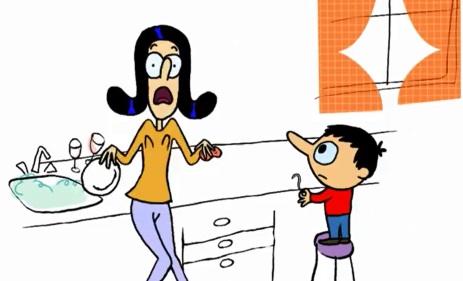 euh, mais maman, pourquoi certains de tes cheveux sont_____________ ?et bien Toto, disons qu’à chaque fois que tu fais une bêtise, ça me rend___________et je me fais des______________________blancsben alors, ____________________________tu as fait à mamie, pour qu’elle en ait autant ?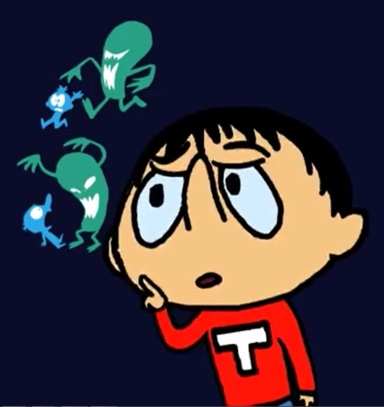 Totoallolaterrev1tiens_____________Gogo, ____________Toto ! qu’est-ce que tu fais?c’est un vieux truc de mon___________________________, c’est pour éloigner les Martiensmais enfin Gogo, il n’y a pas de Martiens !ah tu vois____________que ça marche !Tototienstoibienv1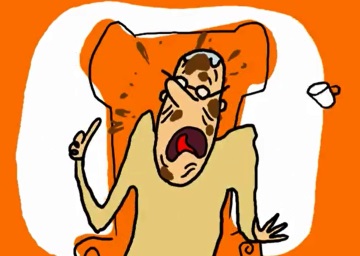 mon___________Toto! quand on______________on ferme sa_______________!oh pardon grand-père ! Toto est enrhumé_____________  _________________ ! quand on tousse on met sa main_______________ sa bouche________  ____________grand-père, j’ai déjà essayé, mais ça ne m’empêche pas de tou.....sserTototricheurv1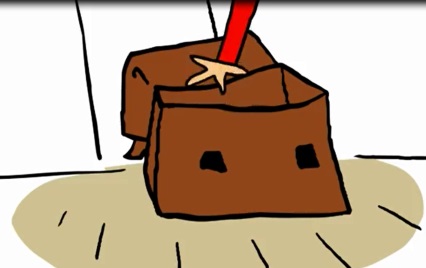 Toto!Toto! Ne__________________pas dans ton cartable!Toto, je t’ai déjà dit.................fois de ne pas regarder dans ton cartable pendant les contrôles !mais heu...tu crois que je ne te vois pas chercher les réponses dans ton cartable ?mais_____________________________mon cartable, c’est celui de MimieTotododov1__________Toto, au lit! c’est l’heure de dormir! Fais dodo, dodo mon héros, fais dodo demain tu te lèves tôt, fais dodo toi mon petit Toto, fais dodo, gaffe aux zéros, fais dodo, toi mon petit loupiot, fais dodo et rêve les yeux clos, dis maman, je peux m’endormir__________________________? ou tu__________encore______________________ ?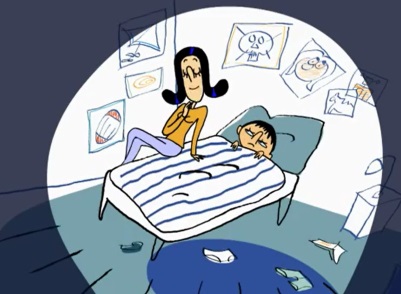 